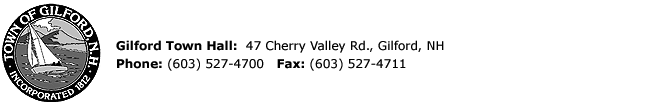 Gilford Public Library Board of Trustees
Minutes of the September 14, 2022 Executive SessionAttending: Betty Tidd, Peter Ellis, Alexis Jackson, Mike Marshall and Diane Tinkham.Executive Session started at 11:20. Katherine provided the Trustees with a self evaluation.  After review and discussion, we felt she fit in the Exceptional and Exemplary category and will recommend a 3.5 percent increase. We continue to appreciate her leadership. Peter moved to adjourn the non-public session at 11:55, Mike seconded. Accepted by roll call.Executive Session closed at 11:55.Respectfully submitted,Alexis Jackson